BOROUGH OF AVALON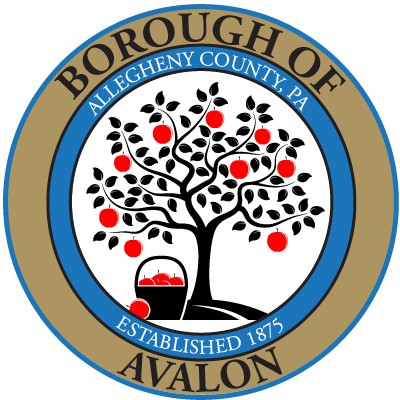 640 California AvenueAvalon, PA 15202Phone: 412-761-5820Fax: 412-761-5953info@boroughofavalon.orgFIRE SAFETY INSPECTION APPLICATIONDATE OF APPLICATION: ______________FEE:	Residential: $75 PER UNIT Commercial: $100PROPERTY LOCATION: ________________________________________________________# OF UNITS: LOT & BLOCK NO.____________	APARTMENT #(S) TO INSPECT:________ - ________ - _____________________OWNER NAME: ________________________________________________________________OWNER ADDRESS: __________________________________________________________________________________________________________________________________________________ SCHEDULING CONTACT NAME: _______________________________________________SCHEDULING CONTACT PHONE NUMBER: (______) ________ -_______________SIGNATURE OF APPLICANT:__________________________________	DATE:_______________